(Сивуха Артем Александрович)ОСНОВНАЯ ИНФОРМАЦИЯ: ОБРАЗОВАНИЕ: ДОПОЛНИТЕЛЬНОЕ ОБРАЗОВАНИЕ: НЕЗАВИСИМАЯ ОЦЕНКА ПРОФЕССИОНАЛЬНЫХ КВАЛИФИКАЦИЙ (сертификация): Дата рождения:12.08.2001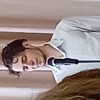 Семейное положение:не женатМесто жительства:     Г.ХабаровскТелефон:89144162373E-mail:   sivukha_01@mail.ruЦЕЛЬ:ЗарабатыватьПериод 
обученияНазвание учебного  учрежденияСпециальность/профессия01.09.2018-31.06.2022Хабаровский технологический колледжПовар-кондитерНазвание пройденного курсаНазвание организации, проводившей курсыГод окончанияSMM-для навичковДеловые переговорынетология2021Наименование профессииНазвание организации, проводившей оценку Год прохождения---Опыт работы (включая практическое обучение):Повар в кафейне келди Профессиональные навыки:поварская деительность. Дополнительные навыки:постановка и провидение мероприятий Личные качества:общительный, позитивный, испонительный, креативныйНа размещение в банке данных резюме выпускников на сайте колледжа моей персональной информации и фото СОГЛАСНАНа размещение в банке данных резюме выпускников на сайте колледжа моей персональной информации и фото СОГЛАСНА